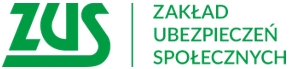 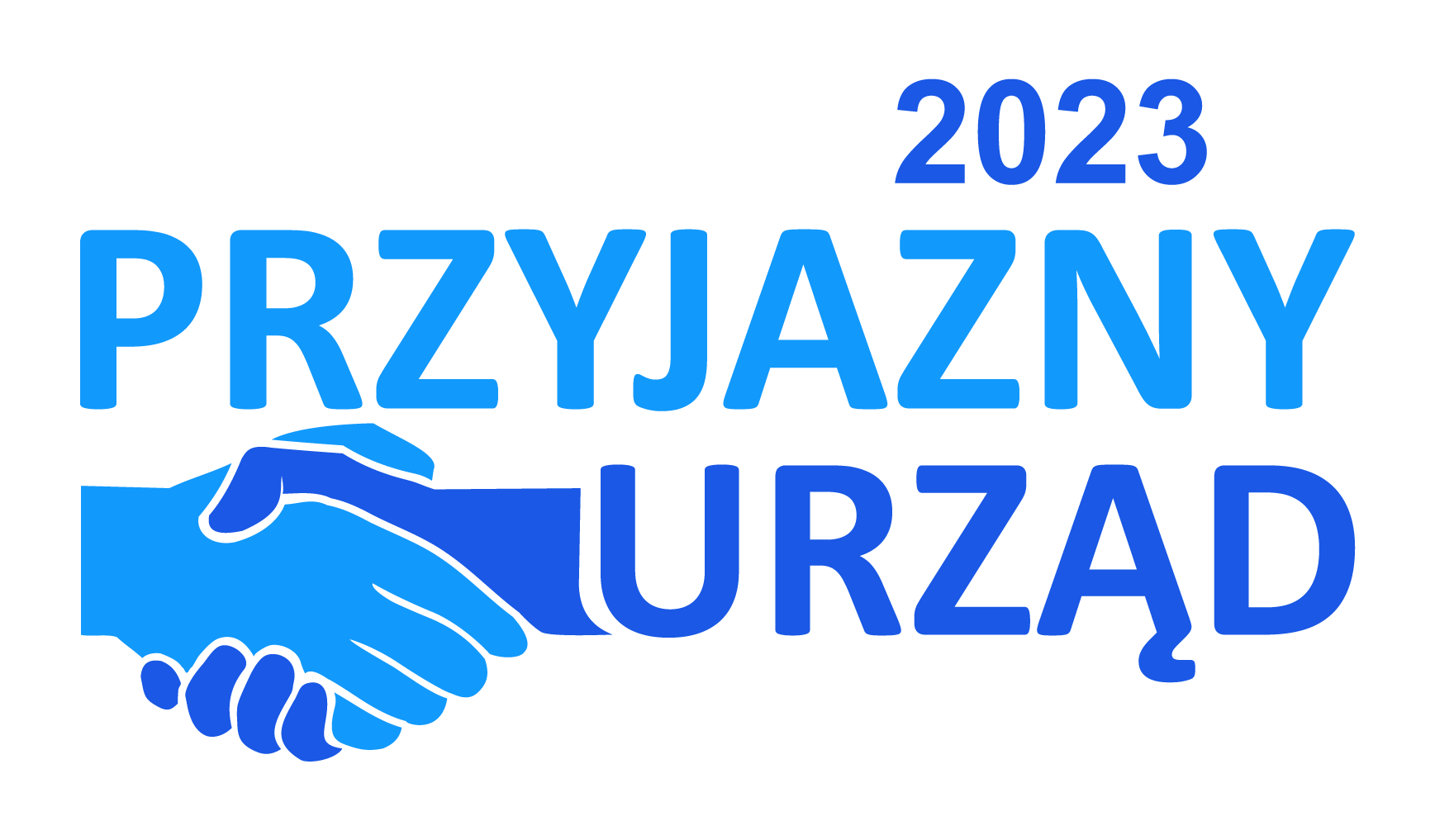 Oddział ZUS w Płocku 800+ od stycznia 2024 r. bez dodatkowych wnioskówOd 1 stycznia 2024 r. kwota świadczenia wychowawczego zostanie podniesiona z 500 zł do 800 zł. Wypłaty świadczeń w nowej wysokości będą realizowane od stycznia 2024 r.Świadczenie będzie przysługiwało na każde dziecko, do ukończenia przez nie 18 roku życia.ZUS, który wypłaca to świadczenie, sam zmieni jego wysokość. Dlatego nie trzeba składać dodatkowego wniosku. Nastąpi to automatycznie i obejmie wszystkich, którzy według stanu na 1 stycznia 2024 r. mają prawo do świadczenia w okresie świadczeniowym, który trwa od 1 czerwca 2023 r. do 31 maja 2024 r.Po 1 stycznia 2024 r. osoby te otrzymają wypłaty w nowej wysokości. Zostaną o tym poinformowane na Platformie Usług Elektronicznych (PUE) ZUS.Nabór wniosków o świadczenie wychowawcze na kolejny okres świadczeniowy
(od 1 czerwca 2024 r. do 31 maja 2025 r.) zostanie otwarty 1 lutego 2024 r.Wnioski o świadczenie wychowawcze można składać tylko elektronicznie, przez:aplikację mobilną mZUS,PUE ZUS,portal Emp@tia,bankowość elektroniczną banków lub SKOK, które współpracują z ZUS.Zródło: www.zus.pl;